ZADATAK:1. PREPIŠI TEKST ISPOD ZADATKA2. SLOVA UZ PLANETE NE PIŠI RUČNO  NEGO STAVI AUTOMATSKO NABRAJANJE PREKO  UZ IKONU   NA „POLAZNO“ KARTICI 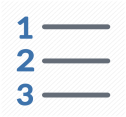 3. NA ZEMLJA, MARS, SATURN STAVI TRI LINKA KOJA GOVORE O PLANETIMA TAKO DA UMETNEŠ VEZU (LINK) NA NJIH4. SIMBOL ZVIJEZDE ĆEŠ PRONAĆI NA „POLAZNO“  IKONA   >>> DEFINIRAJ NOVE GRAFIČKE OZNAKE >>> SIMBOLI >>> 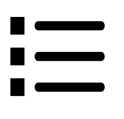         FONT WINGDINGS PlanetiPlanet je nebesko tijelo koje se kreće eliptičnom putanjom oko zvijezde. Za razliku od zvijezda, planeti nemaju vlastiti izvor energije. Planete ćemo nabrojati ovdje:MerkurVeneraZemljaMarsJupiterSaturnUranNeptunČinjenice o nekim planetima ćemo nabrojati ovdje:Jupiter je planet s najvećim promjerom i masom kamenčić s Mjeseca je američki predsjednik Richard Nixon darovao Josipu Brozu Titu tijekom njegova posjeta SAD-u 1973. godine, a vrijedi pola milijuna $